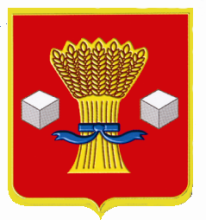 АдминистрацияСветлоярского муниципального района Волгоградской областиПОСТАНОВЛЕНИЕ  07.12.2018                       №  2267О внесении изменений в постановление администрации Светлоярского муниципального района от 01.03.2018 № 304  «Об утверждении положения о порядке формирования и ведения реестра муниципальных услуг (функций), предоставляемых органами местного самоуправления и муниципальными учреждениями  Светлоярского муниципального района (Светлоярского городского поселения)В целях обеспечения информационной открытости деятельности органов местного самоуправления и муниципальных учреждений Светлоярского муниципального района (Светлоярского городского поселения), руководствуясь Федеральным законом от 14.07.2010  № 210-ФЗ «Об организации предоставления государственных и муниципальных услуг», Уставом Светлоярского муниципального района Волгоградской области, Уставом Светлоярского городского поселения Светлоярского муниципального района Волгоградской области,п о с т а н о в л я ю :            1. В постановление администрации Светлоярского муниципального района от 01.03.2018 № 304 «Об утверждении положения о порядке формирования и ведения реестра муниципальных услуг (функций), предоставляемых органами местного самоуправления и муниципальными учреждениями  Светлоярского муниципального района (Светлоярского городского поселения) в приложение  «Положение о порядке формирования и ведения реестра муниципальных услуг (функций), предоставляемых органами местного самоуправления и муниципальными учреждениями Светлоярского муниципального района (Светлоярского городского поселения)» внести следующие изменения:            - в разделе 6 «Перечень сведений об услугах, подлежащих размещению в региональной государственной информационной системе «Реестр государственных и муниципальных услуг» исключить  2 абзац;              - в разделе 7 «Заключительные положения» пункт 7.2. изложить в новой редакции: «Руководители структурных подразделений и учреждений, подведомственных администрации Светлоярского муниципального района (Светлоярского городского поселения), несут ответственность за полноту, своевременность, достоверность представленных в отдел экономики сведений об услугах (функциях), вносимых в Реестр муниципальных услуг (функций)».             2. Отделу по муниципальной службе, общим и кадровым вопросам (Иванова Н.В.) разместить настоящее постановление на официальном сайте администрации Светлоярского муниципального района Волгоградской области.            3. Контроль над исполнением настоящего постановления возложить на заместителя главы  Светлоярского муниципального района М.Н.Думбраву.Глава Светлоярского муниципального района                                                                     Т.В. РаспутинаЮдина Л.Т.